GUÍA DE MATEMÁTICAS 1º BÁSICOSemana 23 del 31 de agosto al 04 de septiembre¿Cuál es la diferencia? ¿Cuántos niños más que niñas hay? 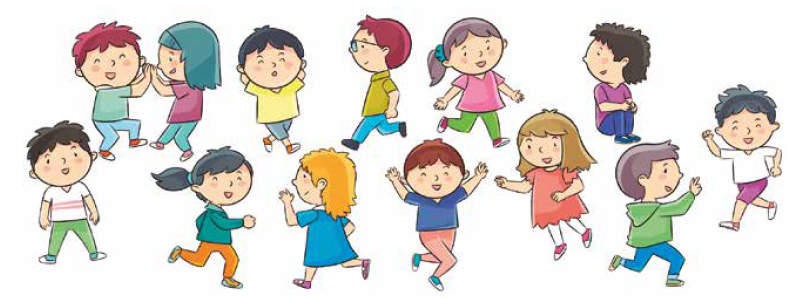 Para saber cuántos más o cuántos menos tiene una cantidad que otra, debes hacer una sustracción o resta. A la cantidad mayor le quitas la cantidad menor.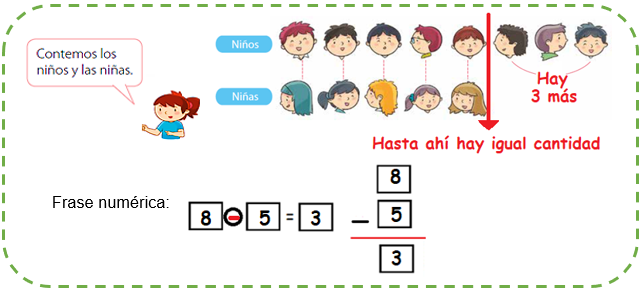 La niña tiene 3 años más que el niño. El niño tiene 3 años menos que la niña.También puedes representarlo con cuadraditos: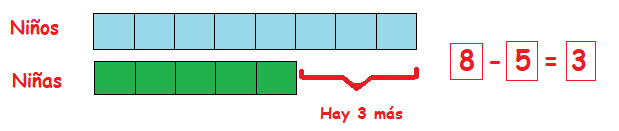 1.- ¿Cuántos años más tiene la niña que el niño? Representa la edad de cada niño pintando los cuadraditos según la edad de cada uno. Luego completa la frase numérica horizontal y vertical.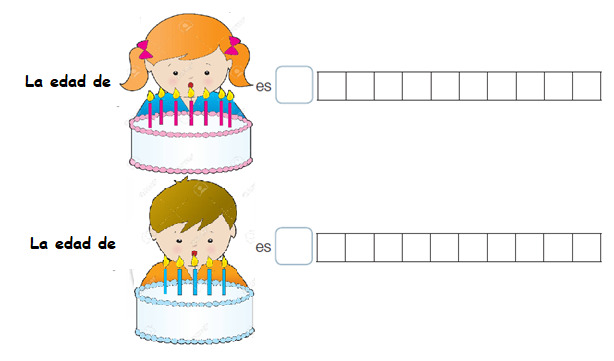 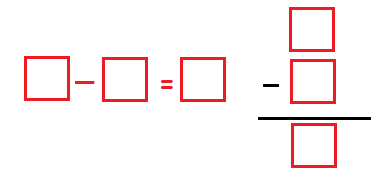 2.- Completa la frase numérica según la imagen: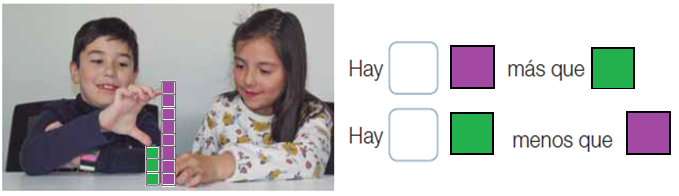 3.- 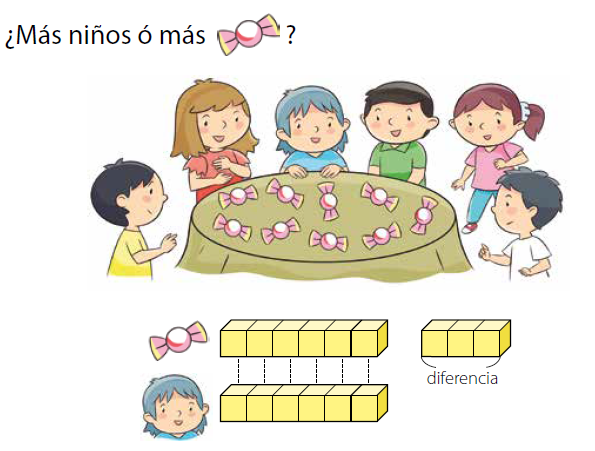 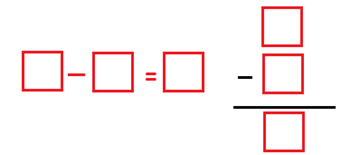 4.- Completa las frases numéricas siguiendo el ejemplo: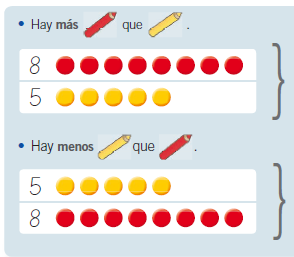 ¿Cuántos más lápices rojos hay que amarillos?  5.- Completa la frase numérica que corresponda: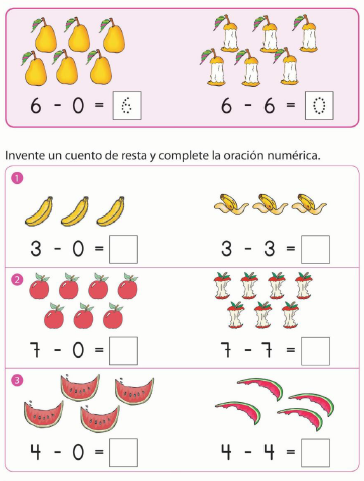 6.- Completa las frases numéricas siguiendo el ejemplo: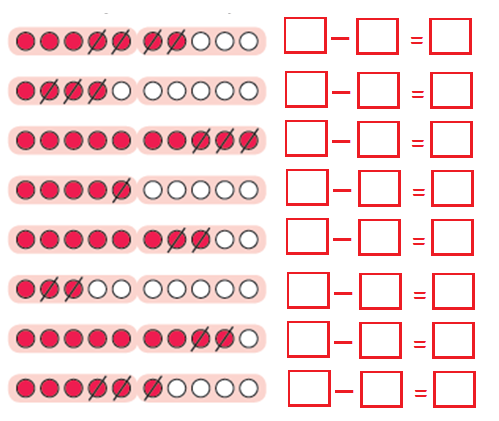 Nombre:Curso:                                                                                  Fecha: OA : Asociar la acción de comparar con la sustracción o resta de números del 0 al 10 con material concreto, pictórico y simbólico.  Dar significado a las sumas en que alguno de los sumandos es cero.Correos: constanza.urzua@colegio-republicaargentina.cl                           loreto.valderrama@colegio-republicaargentina.cl                          carolina.salinas@colegio-republicaargentina.cl                          evelyn.munoz@colegio-republicaargentina.cl 